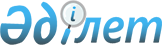 Алматы қаласында Кенен Әзірбаевқа ескерткіш орнату туралыҚазақстан Республикасы Үкіметінің 2013 жылғы 7 желтоқсандағы № 1325 қаулысы

      Көрнекті халық ақыны Кенен Әзірбаевтың есімін мәңгі есте қалдыру мақсатында Қазақстан Республикасының Үкіметі ҚАУЛЫ ЕТЕДІ:



      1. Алматы қаласы әкімінің Алматы қаласында Кенен Әзірбаевқа ескерткіш орнату туралы ұсынысы қабылдансын.



      2. Алматы қаласының әкімі заңнамада белгіленген тәртіппен осы қаулыдан туындайтын өзге де шараларды қабылдасын.



      3. Осы қаулы қол қойылған күнінен бастап қолданысқа енгізіледі.      Қазақстан Республикасының

      Премьер-Министрі                                     С. Ахметов
					© 2012. Қазақстан Республикасы Әділет министрлігінің «Қазақстан Республикасының Заңнама және құқықтық ақпарат институты» ШЖҚ РМК
				